Korinenko Aleksandr FedorovichDocuments and further information:Нет опыта работы!Position applied for: Ordinary SeamanDate of birth: 26.03.1998 (age: 19)Citizenship: UkraineResidence permit in Ukraine: NoCountry of residence: UkraineCity of residence: Bilhorod-DnistrovskyyPermanent address: с.Шабо,ул.Горького 110аContact Tel. No: +38 (048) 494-09-19 / +38 (096) 141-38-00E-Mail: walkmansei@mail.ruU.S. visa: NoE.U. visa: NoUkrainian biometric international passport: Not specifiedDate available from: 12.03.2011English knowledge: PoorMinimum salary: любая per month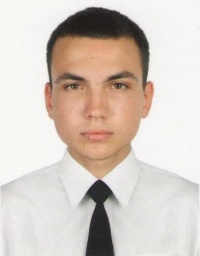 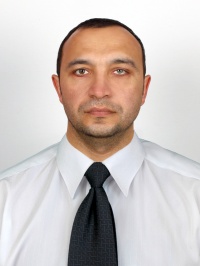 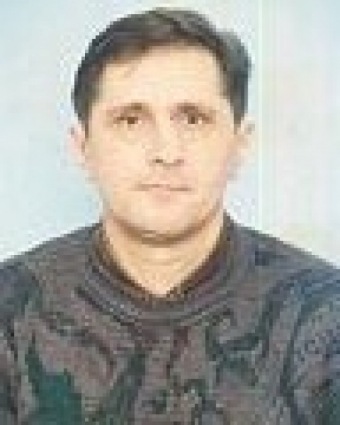 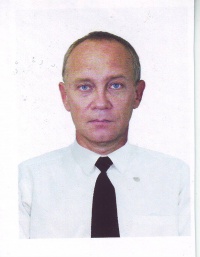 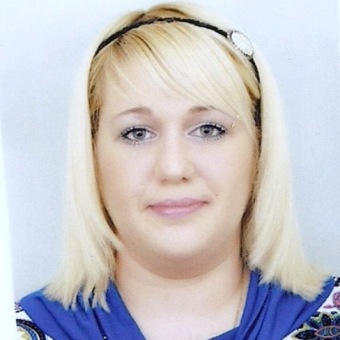 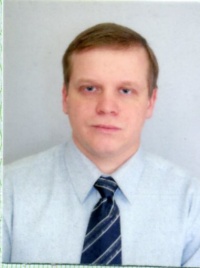 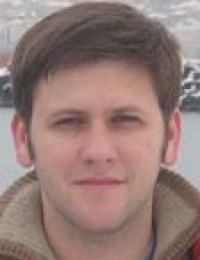 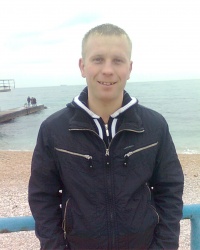 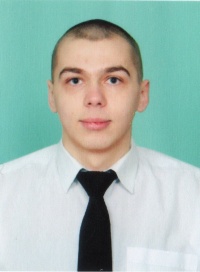 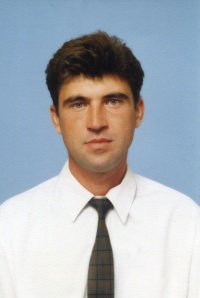 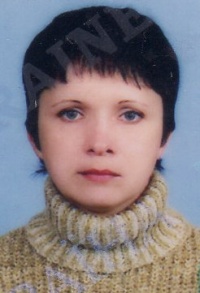 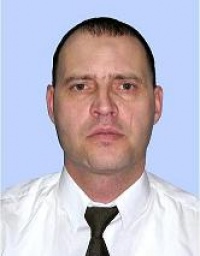 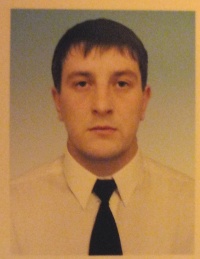 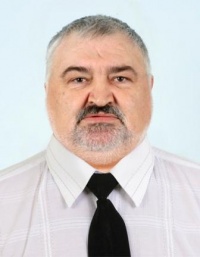 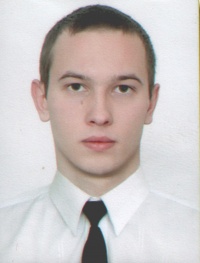 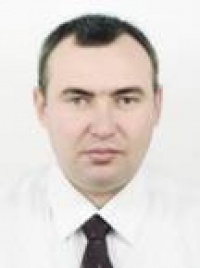 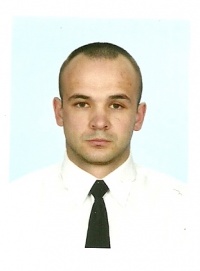 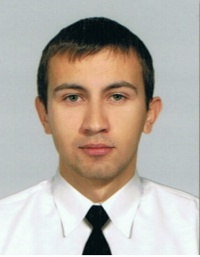 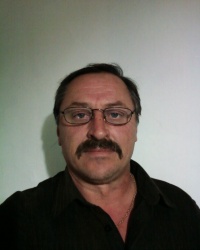 